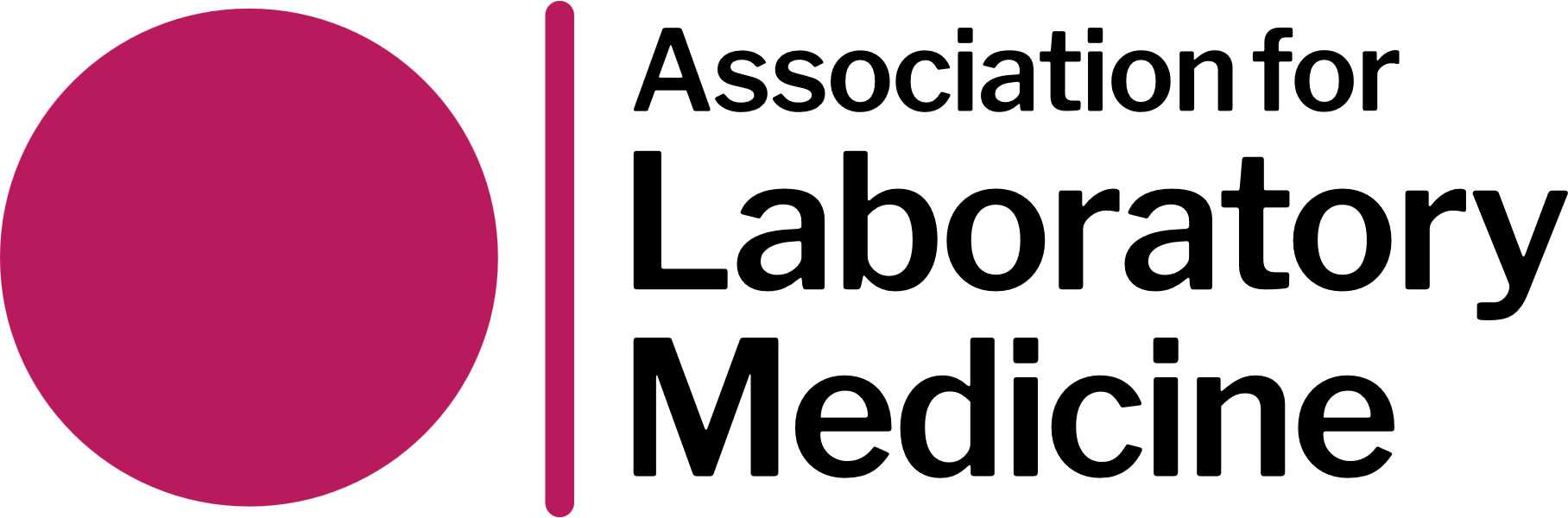 Draft Aims and objectives for the [Insert Committee] 2022- 2025The [X Committee] comprises of [X] members all with different skills, expertise and links throughout Laboratory Medicine. The committee meet every [X months] to discuss [X].Members are:In line with the ACB’s 5 year strategy the [X Committee] has set the following:3 year aims and objectives.2022/23- Projects2023/24- ProjectsNAMECommittee position/area of responsibilityLaboratory medicine area of interest[Insert name] [Insert position][Insert area of interest/expertise]